Рабочая группа поДоговору о патентной кооперации (РСТ) Десятая сессияЖенева, 8 – 12 мая 2017 г. выдача предварительного заключения, прилагаемого к результатам частичного поискаДокумент подготовлен Европейским патентным ведомством РЕЗЮМЕ В настоящем документе описывается новый сервис Европейского патентного ведомства, который действует с 1 апреля 2017 г.  При отсутствии единства изобретения ЕПВ одновременно с составлением отчета о международном поиске в отношении изобретения, упомянутого в формуле изобретения первым, будет выдавать предварительное заключение о патентоспособности этого изобретения. новый сервис Европейского патентного ведомства Европейское патентное ведомство (ЕПВ) в качестве международного поискового органа 1 апреля 2017 г. объявило о начале функционирования нового сервиса, созданного с целью дальнейшего повышения качества поисковых продуктов ЕПВ и транспарентности его процедур  (Уведомление Европейского патентного ведомства от 3 марта 2017 г. о выдаче предварительного заключения, прилагаемого к результатам частичного поиска, OJ EPO 2017, A20).  С указанной даты ЕПВ в случае отсутствия единства изобретения будет не только представлять заявителям отчет о частичном международном поиске в отношении изобретения, упомянутого в формуле изобретения первым, но и выдавать предварительное заключение о патентоспособности этого изобретения.  Предварительная оценка патентоспособности изобретения, упомянутого в формуле изобретения первым, создает полезную основу для заявителей, которые на данном этапе процедуры должны принимать стратегические решения в отношении будущего статуса патентной заявки, например в отношении целесообразности уплаты дополнительных пошлин за поиск.  Создание этого нового сервиса вписывается в рамки усилий, неизменно прилагаемых ЕПВ в интересах содействия укреплению системы РСТ, благодаря которым, например, в 2015 г. была начата реализация экспериментальной программы с целью предоставления дополнительной информации о стратегии поиска, избираемой экспертами (программа продлена до конца 2017 г. - OJ EPO 2017, A3).  Другим важным шагом в этом направлении стало создание сервиса PCT Direct, с помощью которого заявитель, подающий международную заявку, где содержится притязание на приоритет предшествующей заявки, по которой ЕПВ уже проводило поиск, имеет возможность отреагировать на любые возражения, выдвинутые в заключении о поиске, подготовленном в отношении приоритетной заявки (см. документ PCT/WG/9/21). Кроме того, в результате доработки механизма функционирования этого сервиса эксперты с 1 апреля 2017 г. могут при необходимости прямо ссылаться в письменном сообщении на письмо, направляемое по линии PCT Direct (OJ EPO 2017, A21).содержание и формаДо 1 апреля 2017 г. при установлении несоответствия требованию единства изобретения заявители получали письменное сообщение о патентоспособности только вместе с «окончательным» отчетом о международном поиске (правило 43bis.1).  Начиная с указанной даты ЕПВ направляет предварительное заключение о патентоспособности изобретения (или группы изобретений), упомянутого (упомянутых) в формуле изобретения первым (первыми), вместе с предложением уплатить дополнительные пошлины и результатами частичного поиска (бланк PCT/ISA/206) в новом бланке ЕПВ (бланк 1707 ЕПВ).  Бланк 1707 ЕПВ находится в открытом доступе и может быть получен через онлайновую систему просмотра материалов досье.        Следует, однако, отметить, что предварительное заключение предоставляется только для информации;  высказывание каких-либо замечаний заявителем в отношении вопросов, затронутых в предварительном заключении, не предусмотрено, и даже при поступлении таких замечаний последние не принимаются во внимание экспертом при составлении письменного сообщения.  Ввиду этого любые изменения в соответствии со статьей 19, неофициальные письменные комментарии, поправки и/или доводы в соответствии со статьей 34 и ответы в соответствии с правилом 161 ЕПК должны по-прежнему представляться после получения «окончательного» отчета о международном поиске и письменного сообщения МПО.Данный дополнительный сервис охватывает не только поисковые продукты ЕПВ в рамках международной фазы, но и поиск в рамках региональной фазы по заявкам Евро-директ и Евро-PCT.    Рабочей группе предлагается принять к сведению содержание настоящего документа.[Конец документа]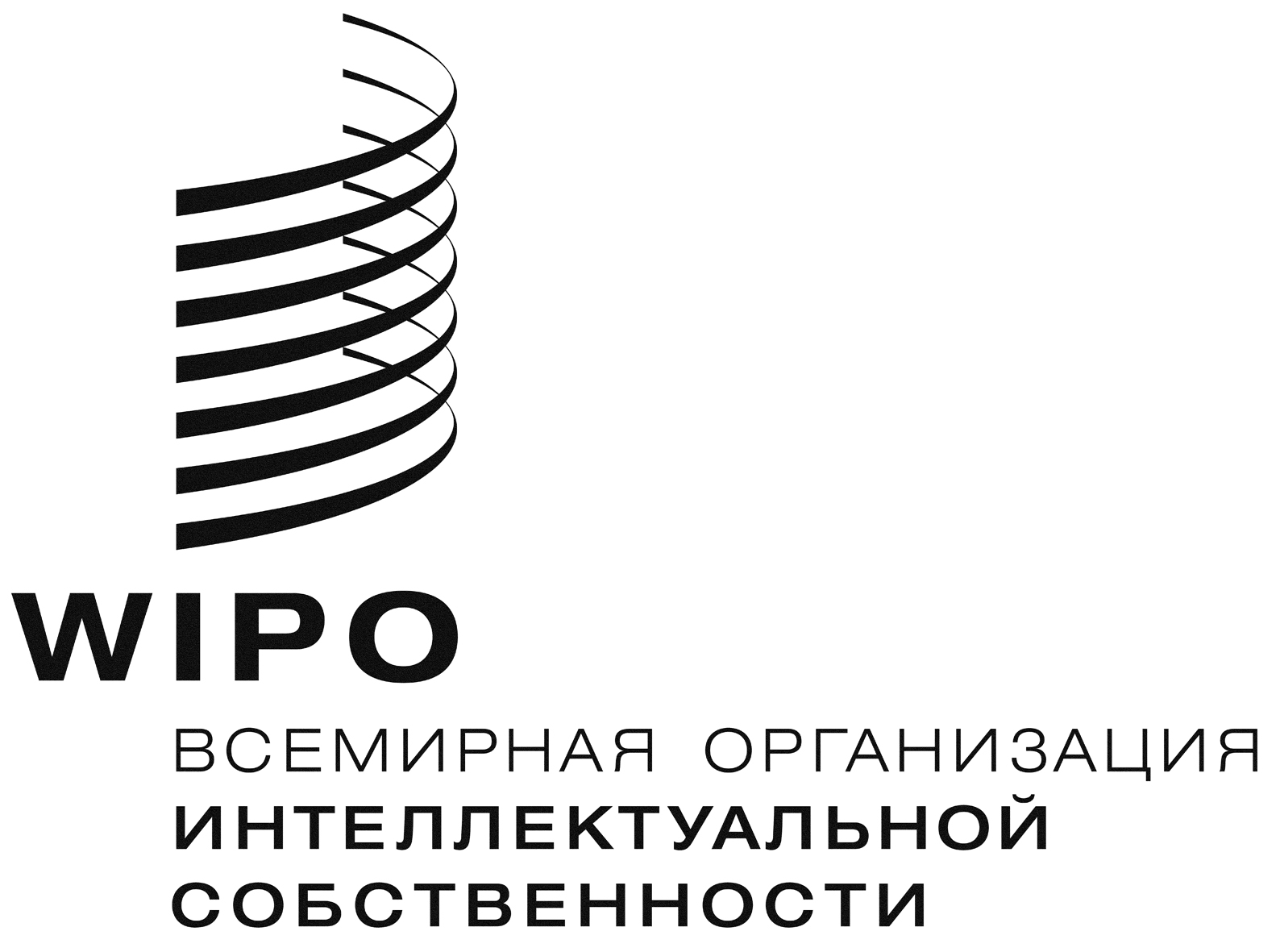 RPCT/WG/10/14    PCT/WG/10/14    PCT/WG/10/14    оригинал:  английскийоригинал:  английскийоригинал:  английскийдата:  4 апреля 2017 г.дата:  4 апреля 2017 г.дата:  4 апреля 2017 г.